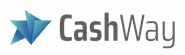 Plano de Continuidade de NegóciosNovembro/2021Sobre este artefatoO objetivo deste artefato é definir as regras aplicáveis com base na estrutura da CashWay e assegurar que todos tenham acesso e conheçam o Plano de Continuidade e Negócios.O plano de continuidade de negócios contempla a contempla a política de segurança da informação e cibernética a CashWay bem como a continuidade de seus negócios em caso de paralisação decorrente de sinistro, de um ou mais processos considerados críticos. Escopo	Garantir o funcionamento adequado e pleno de nossos clientes pera a infraestrutura tecnológica existente o qual é entrega as soluções CashWay e integração com serviços de SPB e SPI no mercado. Deve garantir a execução de todos os processos críticos de nossos clientes, bem como, elo entre integração com demais serviços existentes de terceiros.O plano de continuidade de negócios tem como objetivo atender as normas e legislação vigentes que obrigam as instituições financeiras que utilizam os serviços de provedores de serviços de tecnologia da informação PSTI a implementa, sem sua estrutura de gerenciamento de risco operacional o plano de continuidade de negócios.Vigência	Este plano aplica-se a todas as áreas internas da CashWay vigorando por prazo indeterminado.Definição e Indicação das Pessoas Envolvidas	Todo processo crítico ao negócio da CashWay foi devidamente mapeado por meio de levantamento de informações com lideres técnicos e gestores com alto impacto ao negócio.No entanto o plano de continuidade de negócios é definido como programa de administração de crises o qual é acionado quando decretado uma crise interna, é voltado para todo o processo e ecossistema de negócios. Deve ser metido os impactos e sua criticidade. Analistas de Suporte e OperadoresTendo a disponibilidade de acesso e infraestrutura, deve-se efetuar uma varredura monitorada para auxiliar na identificação e extensão do(s) problemas. Executando as rotinas de teste básicos de conectividade e funcionalidades de sistemas.Sendo detectado e confirmado o problema, manter a estrutura de atendimento a clientes dos canais telefone, e-Mail e ferramenta de abertura de chamado.Deve abrir contato com fornecedores quando necessário, havendo necessidade de contingenciamento adequar a comunicação interna do time de suporte e operações para auxiliar no atendimento aos clientes. Deve ser acionado os respectivos times internos de suporte, desenvolvimento e produto quando necessário para resolução.LíderesAvaliar os sistemas e recursos afetados;Avaliar os fornecedores;Avaliar a sequencia correta de procedimentos de com base no conhecimento de cada fornecedor;Iniciar procedimentos de contingência;Iniciar os procedimentos para reestabelecer os sistemas.Definir procedimentos que serão necessárias de acordo com processos de liberação;Definir fornecedores que deverão ser acionados para reparo de infraestrutura;Efetuar procedimentos de restauração de backup;Definir com segurança a finalização da ocorrência e procedimentos para o retorno dos sistemas;Elaboração de relatórios do incidente;Revisitar os eventos e todas as suas consequências para verificar se o plano de continuidade de negócios está adequado para o tempo de resposta.Plano de ContingênciaDeve ser utilizado quando as medidas de prevenção tiverem falhado como (redundância de links, discos, fornecedimento elétricos e afins). Define as necessidades mais imediatas.A CashWay conta ambientes de redundâncias tanto com capacidade principal e de capacidade de contigência permitindo a correta funcionalidade dos clientes, conta com alta performance de entrega de infraestrutura com ambiente AWS distribuidos estrategicamente.Definição de DesastreSerá considerado desastre quando o tempo total de recuperação dos processos for superior a 60 minutos de entrega das soluções conforme restore dos ambientes.MonitoramentoTodo colaborador da CashWay ao constatar alguma anomalia o qual paralise qualquer processo apontados neste artefato deve comunicar ao superior imediato, este por sua vez comunicará os lideres de contigência o qual devem saber:Declaração do DesastreAo ocorrer quaisquer eventos que paralise algum processo essencial ao negécio, o comitê deve avaliar a ocorrência e comunicar ao Diretor responsâvel. Com base nas informagoes recebidas e avaliação do grau de impacto, compete ao Diretor declarar ou nâo a contingéncia.Em caso da auséncia do Diretor responsâvel assumira interinamente o Head of Support.Suporte e Atendimento ao ClienteVisando entregar qualidade, a CashWay adota como uma das suas principais missoes fornecer um atendimento eficaz ao cliente e resolver seus eventuais problemas.ProcedimentosQualquer colaborador deverâ estar apto a identificar as ameagas que possam levar a paralisagâo dos negécios e comunicar imediatamente ao diretor de Operagoes.Retorno à normalidade – reestabelecendo sistemasCabe ao Diretor de Tecnologia da Informação encerrar o Plano de Continuidade de Negócios e comunicar aos Gestores envolvidos no processo. Administração do Plano de Continuidade de NegóciosA continuidade de negécios, assim como a recuperagâo de desastres é o resultado da execugâo e da Manutenção de um processo continuo que envolve planejamento, formalização, monitoramento e melhorias continuas. O processo de Continuidade de Negécios é de responsabilidade do Comité de Seguranga de TI, que determina o ciclo e as etapas que deverâo ser executadas para que tanto os cenârios de risco e impacto sobre os negécios como as estruturas e estratégias que embasam o Plano de Continuidade de Negócios possam ser atualizadas refletindo o ambiente de negocios da CashWay. Para que a area de TI possa verificar o grau de atualizagâo do Plano de Continuidade de Negócios e decidir quanto ao momento em que o processo de continuidade de negécios serâ atualizado, os processos de planejamento de negocios e tecnologico, gerenciamento de mudanças, gerenciamento de riscos, tratamento de problemas e de incidentes devem prever a participação desta area nas decisoes relevantes destes processos.TreinamentoUm dos fatores primordiais para o funcionamento deste plano são o conhecimento e a familiaridade das pessoas e demais envolvidos na execução das atividades de continuidade de negócios e recuperação de desastres com as estratégias e recursos definidos no planejamento.Para que seja possível esta familiaridade e conhecimento do plano, conferindo-lhe credibilidade, a equipe da CashWay definiu que serão realizadas anualmente sessões de divulgação a todos os colaboradores e envolvidos no planejamento de continuidade de negócios.Estas sessões serão organizadas pela area de Segurança da Informação e Compliance em conjunto com a área de Administrativa/Financeira com o objetivo de manter os colaboradores atualizados sobre os conceitos de continuidade adotados, os objetivos pretendidos com o planejamento e sobre o funcionamento da estratégia de recuperação de desastres e continuidade de negócios.Para que este conhecimento seja preservado, os colaboradores admitidos e os transferidos para funções de negócios críticas, principalmente aqueles que pertencem â equipe de contigência, deverâo ser instruídos das suas respectivas responsabilidades no plano.TestesOs testes tém por objetivo assegurar a eficiéncia e a efetividade do Plano de Continuidade de Negócios e deverâo ser planejados e executados com periodicidade minima anual a partir da data da sua implantagâo. A responsabilidade pelo planejamento e organizagâo dos testes, assim como pela definigâo dos cenârios a serem contemplados é da area de Tecnologia da Informagâo.Os cenârios deverâo ser definidos e registrados em um documento formal que deverâ ser aprovado pela alta administragâo, que dever ser arquivado por um perfodo minimo de 5 (cinco) anos.Os testes nâo deverâo provocar quaisquer tipos de indisponibilidade ou parada nos ambientes de negocios da CashWay e deverâo ser conduzidos pela equipe de contingéncia em total conformidade com o definido. As simulagoes deverâo ser realizadas sobre cenârios e ameagas contemplados no plano, devendo cobrir os riscos e ameagas com maior probabilidade de ocorrênciaRedundância estrutural para fatores críticos em nuvemOs sistemas de processamento CashWay atuam hospedados de forma primária em um ambiente AWS Cloud e de forma secundária em um ambiente Microsoft Azure aplicando-se a esses ambientes conexões em formato VPN com alto nível de criptografia.Os Backups são feitos em outras entidades de Storage com 3 replicações garantindo assim que caso seja necessário a atuação em um cenário de disaster recovery temos também um ambiente físico controlado em nossa sede em Florianópolis – Santa Catarina.RevisãoEsta política de Plano de Continuidade de Negócios é revisada semestralmente pelo Comitê Interno CashWay.Controle de VersãoControle de VersãoControle de VersãoControle de VersãoVersãoDataJustificativaResponsabilidade01.0016/09/2021Draft InicialWagner Costa01.0120/09/2021Revisão Geral ArtefatoWagner Costa01.0225/11/2021Adição do ítem “Redundância estrutural para fatores críticos em nuvem”Felipe SantiagoÁrea/CargoNomeTelefone/E-mailCorporativo/CEOFelipe Santiago(48) 99938-2559 - felipe@cashway.ioSuporte/Head of SupportRafael Parpinelli(48) 98839-6892 - Rafael@cashway.ioOperações/Head of TecWagner Costa(41) 992809991 - wagner@cashway.ioProdução/DiretorBruno Imhof(48) 99660-9020 - bruno@cashway.io 